РОССИЙСКАЯ ФЕДЕРАЦИЯ                                        РОСТОВСКАЯ ОБЛАСТЬ ЗИМОВНИКОВСКИЙ РАЙОН АДМИНИСТРАЦИЯ СЕВЕРНОГО СЕЛЬСКОГО ПОСЕЛЕНИЯПОСТАНОВЛЕНИЕ№ 7326.12.2019г.		                                                                                    х.Гашун О порядке взаимодействия при осуществлении контроля Администрации Северного сельского поселения с субъектами контроля, указанными в пункте 4 Правил осуществления контроля, предусмотренного частью 5 статьи 99 Федерального закона« О контрактной системе в сфере закупок товаров, работ, услуг для обеспечения государственных и муниципальных нужд», утвержденных постановлением Правительства Российской Федерации от 12.12.2015 № 1367В соответствии с пунктом 11 Правил осуществления контроля, предусмотренного частью 5 статьи 99 Федерального закона « О контрактной системе в сфере закупок товаров, работ, услуг для обеспечения государственных и муниципальных нужд», », утвержденных постановлением Правительства Российской Федерации от 12.12.2015 № 1367,и приказом Минфина России от 22.07.2016№120н « Об утверждении общих требований к порядку взаимодействия при осуществлении контроля финансовых органов субъектов Российской Федерации и муниципальных образований органов управления государственными внебюджетными фондами с субъектами контроля, указанными в пунктах 4 и 5 Правил осуществления контроля предусмотренного частью 5 статьи 99 Федерального закона « О контрактной системе в сфере закупок товаров, работ, услуг для обеспечения государственных и муниципальных нужд», утвержденных постановлением Правительства Российской Федерации от 12.12.2015 № 1367», руководствуясь пунктом подпунктом 11 пункта 2  статьи 30   Устава Муниципального образования  «Северное сельское поселение».ПОСТАНОВЛЯЕТ1.Утвердить Порядок взаимодействия при осуществлении контроля Администрации Северного сельского поселения с субъектами контроля, указанными в пункте 4 Правил осуществления контроля, предусмотренного частью 5 статьи 99 Федерального закона «О контрактной системе в сфере закупок товаров ,работ ,услуг для обеспечения государственных и муниципальных нужд» согласно приложению к настоящему Постановлению.2. Главному распорядителю средств местного бюджета в течении десяти рабочих дней с момента подписания настоящего Постановления довести его до подведомственных муниципальных учреждений.          3.  Настоящий Постановление вступает в силу с 1 января 2020 года и применяется к правоотношениям, связанным с размещением планов-графиков закупок на 2020 год и на плановый период 2021 и 2022.          4. Контроль за исполнением настоящего Постановления оставляю за собой .Глава администрации Северного сельского поселения                            С.В.КрымскийПриложение к Постановлению Администрации Северного сельского поселения от 26.12.2019г.    №73 ПОРЯДОКвзаимодействия при осуществлении контроля Администрации
Северного сельского поселения с субъектами контроля, указанными в пункте 4                          Правил осуществления контроля, предусмотренного частью 5 статьи 99 Федерального закона «О контрактной системе в сфере закупок товаров, работ, услуг для обеспечения государственных и муниципальных нужд», утвержденных
постановлением Правительства Российской Федерации от 12.12.2015 № 1367Настоящий Порядок устанавливает правила взаимодействия при осуществлении контроля Администрации Северного сельского поселения (далее - администрация) с субъектами контроля, указанными в пункте 4 Правил осуществления контроля, предусмотренного частью 5 статьи 99 Федерального закона «О контрактной системе в сфере закупок товаров, работ, услуг для обеспечения государственных и муниципальных нужд», утвержденных постановлением Правительства Российской Федерации от 12.12.2015 № 1367 (далее - субъекты контроля, Правила контроля), а также формы направления субъектами контроля сведений в случаях, предусмотренных пунктом 10 Правил контроля, и формы протоколов, направляемых администрацией субъектам контроля,Настоящий Порядок разработан в соответствии с приказом Министерства финансов Российской Федерации от 22.07.2016 № 120н «Об утверждении общих требований к порядку взаимодействия при осуществлении контроля финансовых органов субъектов Российской Федерации и муниципальных образований, органов управления государственными внебюджетными фондами с субъектами контроля, указанными в пунктах 4 и 5 Правил осуществления контроля, предусмотренного частью 5 статьи 99 Федерального закона «О контрактной системе в сфере закупок товаров, работ, услуг для обеспечения государственных и муниципальных нужд», утвержденных постановлением Правительства Российской Федерации от 12.12.2015 № 1367».Настоящий Порядок применяется при размещении субъектами контроля в единой информационной системе в сфере закупок (далее - ЕИС) или направлении на согласование в администрацию документов, определенных Федеральным законом от 05.04.2013 № 44-ФЗ «О контрактной системе в сфере закупок товаров, работ, услуг для обеспечения государственных и муниципальных нужд», в целях осуществления контроля, предусмотренного частью 5 статьи 99 указанного Федерального закона (далее соответственно - контроль, объекты контроля, Федеральный закон).Взаимодействие субъектов контроля с администрацией в целях контроля информации, определенной частью 5 статьи 99 Федерального закона, содержащейся в объектах контроля (далее - контролируемая информация), осуществляется:при размещении в ЕИС посредством информационного взаимодействия ЕИС с информационной системой «АЦК-Финансы» Единой автоматизированной системы управления общественными финансами в Ростовской области объектов контроля в форме электронного документа согласно приложениям №№ 1,2,3 настоящего Порядка в соответствии с едиными форматами, установленными Министерством финансов Российской Федерации в соответствии с Правилами функционирования единой информационной системы в сфере закупок, утвержденными постановлением Правительства Российской Федерации от 23.12.2015 № 1414 (далее - электронный документ, информационная система «АЦК-Финансы», форматы);Электронные документы должны быть подписаны соответствующей требованиям Федерального закона электронной подписью лица, имеющего право действовать от имени субъекта контроля.При осуществлении взаимодействия с субъектами контроля администрация проверяет в соответствии с подпунктом «а» пункта 13 Правил контроля контролируемую информацию об объеме финансового обеспечения, включенную в план закупок:Субъектов контроля, указанных в подпункте «а» пункта 4 Правил контроля (далее - получатели бюджетных средств), на предмет непревышения доведенных в установленном порядке субъекту контроля как получателю бюджетных средств лимитов бюджетных обязательств на соответствующий финансовый год и плановый период на закупку товаров, работ, услуг с учетом поставленных в установленном администрацией порядке (далее - Порядок учета) на учет бюджетных обязательств, а в случае включения в план закупок информации о закупках, оплата которых планируется по истечении планового периода, на соответствие сведениям об объемах средств, указанных в муниципальных нормативных правовых актах Администрации Северного сельского поселения, предусматривающих в соответствии с бюджетным законодательством Российской Федерации возможность заключения муниципального контракта на срок, превышающий срок действия доведенных лимитов бюджетных обязательств, направляемых по форме согласно приложению 1 к настоящему Порядку.Субъектов контроля, указанных в подпунктах «б», «в» (в части автономных учреждений) пункта 4 Правил контроля (далее - учреждения), на предмет непревышения показателей выплат по расходам на закупки товаров, работ, услуг, осуществляемых в соответствии с Федеральным законом, включенных в планы финансово-хозяйственной деятельности (далее - план ФХД) муниципальных бюджетных и автономных учреждений с учетом поставленных на учет бюджетных обязательств в соответствии с Порядком учета.Субъектов контроля, указанных в подпункте «в» пункта 4 (в части муниципальных унитарных предприятий) Правил контроля (далее - унитарные предприятия), на предмет непревышения суммы бюджетного обязательства получателя бюджетных средств, заключившего соглашение о предоставлении муниципальному унитарному предприятию субсидий на осуществление капитальных вложений в соответствии со статьей 782 Бюджетного кодекса Российской Федерации, поставленного на учет в соответствии с Порядком учета.При осуществлении взаимодействия с субъектами контроля администрация осуществляет контроль в соответствии с пунктом 4 настоящего Порядка планов закупок, являющихся объектами контроля :При направлении субъектами контроля в соответствии с пунктом 2 настоящего Порядка объектов контроля для размещения в ЕИС.При постановке администрацией на учет бюджетных обязательств или внесении изменений в постановленное на учет бюджетное обязательство в соответствии с Порядком учета в части бюджетных обязательств, связанных с закупками товаров, работ, услуг, не включенными в план закупок.53. При уменьшении субъекту контроля как получателю бюджетных средств лимитов бюджетных обязательств, доведенных на принятие и (или) исполнение бюджетных обязательств, связанных с закупками товаров, работ, услуг.При уменьшении показателей выплат на закупку товаров, работ, услуг, осуществляемых в соответствии с Федеральным законом, включенных в планы ФХД.При уменьшении объемов финансового обеспечения осуществления капитальных вложений, содержащихся в соглашениях о предоставлении субсидий на осуществление капитальных вложений, предоставляемых муниципальным унитарным предприятиям в соответствии со статьей 782 Бюджетного кодекса Российской Федерации, определяемых в соответствии с подпунктом 4.3 пункта 4 настоящего Порядка.При осуществлении взаимодействия с субъектами контроля администрация проверяет в соответствии с подпунктом «б» пункта 13 Правил контроля следующие объекты контроля:План-график закупок на непревышеиие содержащихся в нем по соответствующим идентификационным кодам закупки сумм начальных (максимальных) цен контрактов, цен контрактов, заключаемых с единственным поставщиком (подрядчиком, исполнителем), сумм планируемых платежей в очередном финансовом году и плановом периоде и сумм платежей за пределами планового периода, с учетом планируемых платежей по контрактам, заключенным по результатам определения поставщика (подрядчика, исполнителя) по закупкам, указанным в плане-графике закупок, над объемом финансового обеспечения по соответствующему финансовому году и по соответствующему идентификационному коду закупки, указанным в плане закупок.Извещение об осуществлении закупки, проект контракта, заключаемый с единственным поставщиком (подрядчиком, исполнителем), и (или) документацию о закупке на соответствие содержащихся в них начальной (максимальной) цены контракта, цены контракта, заключаемого с единственным поставщиком (подрядчиком, исполнителем), и идентификационного кода закупки - начальной (максимальной) цене контракта, цене контракта, заключаемого с единственным поставщиком (подрядчиком, исполнителем) по соответствующему идентификационному коду закупки, указанным в плане-графике закупок.Протокол определения поставщика (подрядчика, исполнителя) на:соответствие содержащегося в нем (них) идентификационного кода закупки - аналогичной информации, содержащейся в документации о закупке;непревышение начальной (максимальной) цены контракта, содержащейся в протоколе, цены, предложенной участником закупки, признанным победителем определения поставщика (подрядчика, исполнителя), участником закупки, предложившим лучшие условия после победителя, единственного участника, заявка которого признана соответствующей требованиям Федерального закона, над начальной (максимальной) ценой, содержащейся в документации о закупке .Проект контракта, направляемый участнику закупки (контракт, возвращаемый участником закупки) на соответствие содержащихся в нем (них):идентификационного кода закупки - аналогичной информации, содержащейся в протоколе определения поставщика (подрядчика, исполнителя);цены контракта - цене, указанной в протоколе , предложенной участником закупки, с которым заключается контракт.Информацию, включаемую в реестр контрактов на соответствие: идентификационного кода закупки - аналогичной информации, содержащейсяв условиях контракта;информации о цене контракта - цене, указанной в условиях контракта в контракте.Указанные в настоящем пункте объекты контроля проверяются администрацией в личном кабинете органа, уполномоченного на осуществление контроля в соответствии с частью 5 статьи 99 Федерального закона в ЕИС посредством взаимодействия с информационной системой «АЦК-Финансы.Предусмотренное пунктом 6 настоящего Порядка взаимодействие субъектов контроля с администрацией  при проверке объектов контроля указанных в подпунктах б7.2 - 6.4 пункта 6 настоящего Порядка, осуществляется с учетом следующих особенностей:Объекты контроля, направляемые уполномоченными органами, уполномоченными учреждениями, осуществляющими определение поставщиков (исполнителей, подрядчиков) для одного или нескольких заказчиков в соответствии со статьей 26 Федерального закона, а также организатором совместных конкурсов и аукционов, проводимых в соответствии со статьей 25 Федерального закона, проверяются на:соответствие начальной (максимальной) цены контракта и идентификационного кода закупки по каждой закупке, включенной в такое извещение и (или) документацию, начальной (максимальной) цене контракта по соответствующему идентификационному коду закупки и идентификационному коду закупки, указанным в плане-графике закупок соответствующего заказчика;непревышение включенной в протокол определения поставщика (подрядчика, исполнителя) цены, предложенной участником закупки, признанным победителем определения поставщика (подрядчика, исполнителя), участником закупки, предложившим лучшие условия после победителя, единственного участника, заявка которого признана соответствующей требованиям Федерального закона, над начальной (максимальной) ценой, содержащейся в документации о закупке по закупке соответствующего заказчика, и на соответствие идентификационного кода закупки, указанного в таком протоколе , аналогичной информации, содержащейся в документации о закупке по закупке соответствующего заказчика;соответствие включенных в проект контракта, направляемого участнику закупки (контракт, возвращаемый участником закупки) :идентификационного кода закупки - аналогичной информации по закупке соответствующего заказчика, содержащейся в протоколе, извещении и (или) документации ;цены контракта - цене, указанной в протоколе определения поставщика (подрядчика, исполнителя), предложенной участником закупки, с которым заключается контракт, по закупке соответствующего заказчика.Объекты контроля по закупкам, указываемым в плане-графике закупок отдельной строкой в установленных случаях, проверяются на непревышение включенной в план-график закупок информации о планируемых платежах по таким закупкам с учетом:информации о начальной (максимальной) цене, указанной в размещенных извещениях об осуществлении закупок и (или) документации о закупке, проектах контрактов, направленных единственному поставщику (подрядчику, исполнителю), в отношении закупок, процедуры отбора поставщика (исполнителя, подрядчика) по которым не завершены;суммы цен по контрактам, заключенным по итогам указанных в настоящем пункте закупок.Проект контракта, при заключении контракта с несколькими участниками закупки в случаях, предусмотренных частью 10 статьи 34 Федерального закона, проверяется на:соответствие идентификационного кода закупки - аналогичной информации, содержащейся в документации о закупке ;непревышение суммы цен таких контрактов над начальной (максимальной) ценой, указанной в документации о закупке .В сроки, установленные пунктами 14 и 15 Правил контроля, со дня направления субъекту контроля уведомления о начале контроля:В случае соответствия при проведении проверки объекта контроля требованиям, установленным Правилами контроля и настоящим Порядком, объект контроля размещается в ЕИС и администрация направляет субъекту контроля уведомление о результате контроля по форме согласно приложению № 2 к настоящему Порядку, которое размещается в ЕИС.В случае выявления при проведении администрацией проверки несоответствия объекта контроля требованиям, установленным Правилами контроля и настоящим Порядком, администрация направляет субъекту контроля протокол о несоответствии контролируемой информации требованиям, установленным частью 5 статьи 99 Федерального закона по форме согласно приложению № 3 к настоящему Порядку и при проверке контролируемой информации, содержащейся:в плане-графике закупок получателей бюджетных средств, до внесения соответствующих изменений в план-график закупок не размещаются в ЕИС извещения об осуществлении закупки, проекты контрактов, заключаемых с единственным поставщиком (исполнителем, подрядчиком), администрация ;в плане-графике  закупок учреждений, унитарных предприятий, до внесения изменений в план-график закупок не размещаются в ЕИС извещения об осуществлении закупки, проекты контрактов, заключаемых с единственным поставщиком (исполнителем, подрядчиком) если указанные изменения не внесены по истечении 30 дней со дня отрицательного результата проверки, предусмотренной подпунктами 4.2 и 4.3 пункта 4 настоящего Порядка;в объектах контроля, указанных в пункте 6 настоящего Порядка, до внесения в них изменений не размещает такие объекты в ЕИС отметку о несоответствии и возвращает их субъекту контроля.Администрация в течение 3 часов с момента формирования результатов контроля уведомляет в соответствии с пунктом 8 настоящего Порядка но формам согласно приложениям №№ 2,3 к настоящему Порядку субъект контроля об указанных результатах.Приложение № 1 к Порядку взаимодействия Администрации Северного сельского поселения с субъектами контроля, указанными в пункте 4 Правил осуществления контроля, предусмотренного частью 5 статьи 99 Федерального закона "О контрактной системе в сфере закупок товаров, работ, услуг для обеспечения государственных и муниципальных нужд"Сведения об объемах средств, указанных в муниципальных правовых актах Администрации Северного сельского поселения и иных документах, предусматривающих в соответствии с бюджетным законодательством Российской Федерации возможность заключения муниципального контракта на срок, превышающий срок действия доведенных лимитов бюджетных обязательствна 20	 год и на плановый период 20и 20 годов20 г.Наименование заказчикаОрганизационно-правовая формаФорма собственностиНаименование бюджетаМестонахождение (адрес)Наименование главного распорядителя бюджетных средствВид документаЕдиница измерения: тыс. руб.(основной документ - код 01; изменения к документу - код 02)Форма по ОКУДДата по Сводному рееструИННКПП по ОКОПФ по ОКФС по ОКТМО по ОКТМО Глава по БКпо ОКЕЙ(расшифровка подписи)(должность)(подпись)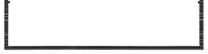 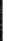 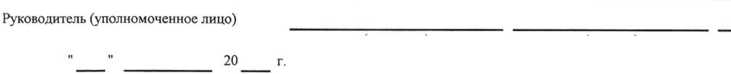 к Порядку взаимодействия Финансового отдела Администрации Северного сельского поселения  с субъектами контроля, указанными в пункте 4 Правил осуществления контроля, предусмотренного частью 5 статьи 99 Федерального закона "О контрактной системе в сфере закупок товаров, работ, услуг для обеспечения государственных и муниципальных нужд"Уведомление №	о соответствии контролируемой информации требованиям, установленным частью 5 статьи 99
Федерального закона от 5 апреля 2013 г. № 44-ФЗ “О контрактной системе в сфере закупок
товаров, работ, услуг для обеспечения государственных и муниципальных нужд”Результат контроля                                                                                                                                                                                                  Ответственный исполнитель к Порядку взаимодействия финансового отдела Администрации Зимовниковского района с субъектами контроля, указанными в пункте 4 Правил осуществления контроля, предусмотренного частью 5 статьи 99 Федерального закона "О контрактной системе в сфере закупок товароработ, услуг добеспечения государственных и муниципальных нужд"Протокол
о несоответствии контролируемой информации требованиям, установленным частью 5 статьи 99
Федерального закона от 5 апреля 2013 г. № 44-ФЗ "О контрактной системе в сфере закупок товаров, работ,услуг для обеспечения государственных и муниципальных нужд"
№	Форма по ОКУДДатапо КОФКИННКППпо ОКОПФпо ОКФСпо ОКТМОпо ОКТМО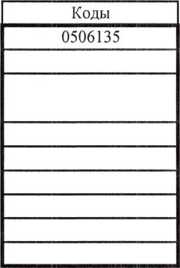 Выявленные несоответствия:Ответственный исполнитель"	" 	 20(должность)(подпись)(расшифровка подписи)Коды0506134384№ п/пСведения о муниципальном нормативном правовом акте (проекте муниципального нормативного правового акта)Сведения о муниципальном нормативном правовом акте (проекте муниципального нормативного правового акта)Сведения о муниципальном нормативном правовом акте (проекте муниципального нормативного правового акта)Сведения о муниципальном нормативном правовом акте (проекте муниципального нормативного правового акта)Код вида расходов по бюджетной классификацииОбъем средств, предусмотренный муниципальным нормативным правовым актом (проектом муниципального нормативного правового акта)Объем средств, предусмотренный муниципальным нормативным правовым актом (проектом муниципального нормативного правового акта)Объем средств, предусмотренный муниципальным нормативным правовым актом (проектом муниципального нормативного правового акта)Объем средств, предусмотренный муниципальным нормативным правовым актом (проектом муниципального нормативного правового акта)Объем средств, предусмотренный муниципальным нормативным правовым актом (проектом муниципального нормативного правового акта)№ п/пвид документадата документа (дата утверждения документа)номер документанаименование документаКод вида расходов по бюджетной классификациивсегона очередной (текущий) финансовый годпланового периодапланового периодана последующие годы№ п/пвид документадата документа (дата утверждения документа)номер документанаименование документаКод вида расходов по бюджетной классификациивсегона очередной (текущий) финансовый годна первый годна второй годна последующие годы1234567891011Итого по КВРИтого по КВРИтого по КВРИтого по КВРИтого по КВРВсегоЛист №Всего листовКодыОТ “	”20г.ДатаИНННаименование органа контроляКППИКУИНННаименование заказчикаКППОрганизационно-правовая формапо ОКОПФФорма собственностипо ОКФСНаименование бюджетапо ОКТМОМесто нахождения (адрес)по ОКТМОРеквизиты объекта контроляРеквизиты объекта контроляРеквизиты объекта контроляРеквизиты документа, содержащего информацию для осуществления контроляРеквизиты документа, содержащего информацию для осуществления контроляРеквизиты документа, содержащего информацию для осуществления контролянаименованиедатаномернаименованиедатаномер123456LРеквизиты объекта контроля (сведений об объекте контроля)Реквизиты объекта контроля (сведений об объекте контроля)Реквизиты объекта контроля (сведений об объекте контроля)Реквизиты документа, содержащего информацию для осуществления контроляРеквизиты документа, содержащего информацию для осуществления контроляРеквизиты документа, содержащего информацию для осуществления контролянаименованиедатаномернаименованиедатаномер123456|1